Your Renewed Support Will Help Prevent This!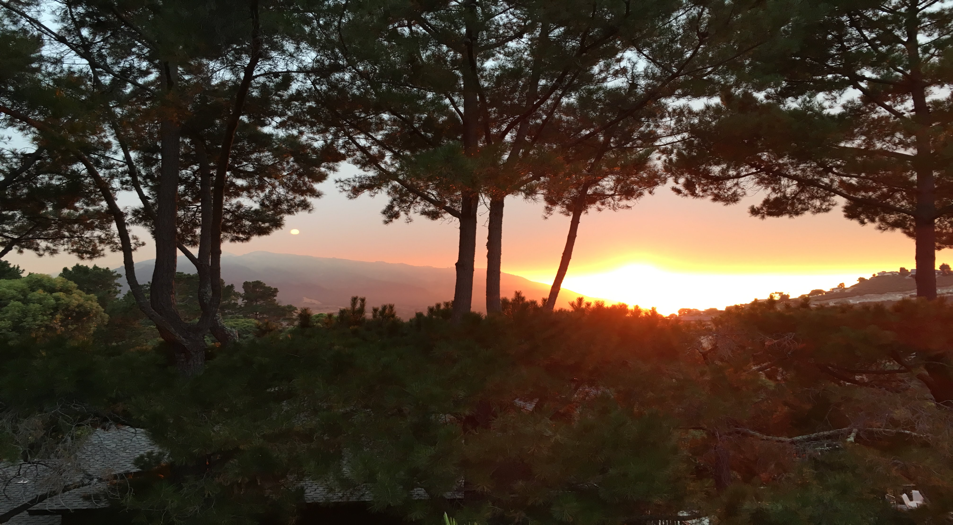 Soberanes wildfire approaching Carmel ValleyPhoto credit to Jane WilliamsDear Carmel River Supporter:You watched back in 2016 when the Soberanes Fire approached Carmel Valley, Cachagua, Carmel Highlands, and Point Lobos. We narrowly avoided the wildfire spreading into our local communities, but the next time we may not be so fortunate.These past couple of weeks you have also watched the Camp Fire in Paradise and the Woolsey Fire in Malibu, which have left 90 people dead so far and 18,650 structures destroyed.  We had many wildfires in California in 2017 as well, as our dry forests and dense underbrush have blazed much hotter than in past decades.The Conservancy has led a coalition of non-profits that are actively seeking funds to apply best practices to preventing wildfire spread, including maintenance of key fuel breaks, clearing dry underbrush, and applying prescribed burns to optimal areas under CalFire’s supervision.  Our coalition has applied for four grants and recently succeeded in securing funding for a Fuel Mitigation Coordinator position that will be housed at the Monterey County Resource Conservation District.  This position is implementing the Community Wildfire Protection Plan that was adopted by all local fire-related agencies several years ago but never fully implemented.But we still have a long ways to go so your renewed donation will be crucial in keeping our momentum going in wildfire prevention as well as many other activities in the Carmel River Watershed.  We cannot afford to risk the Carmel Valley and nearby localities by under-funding this essential fire prevention work.Won’t you help us prevent wildfire spread into our local communities?  
Please fill out the enclosed donation form and return it in the enclosed envelope.With many thanks and much appreciation from the Carmel River Watershed Conservancy.